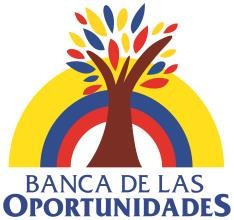 Bogotá, D.C., 25 de abril de 2022AVISOCONVOCATORIA No. 107PARA LA CONTRATACIÓN DE UNA PERSONA JURÍDICA QUE REESTRUCTURE EL PORTAL WWW.PESOSPENSADOS.GOV.CO Y PRESTE LOS SERVICIOS NECESARIOS PARA SU NORMAL FUNCIONAMIENTO Y ADMINISTRACIÓN, BAJO LA MODALIDAD DE SERVICIOS EN LA NUBEMODIFICACIÓN FECHA DE ADJUDICACIÓNDe acuerdo con lo previsto en el numeral 4.5. CRONOGRAMA DE LA INVITACION de los términos de referencia, le informamos que en consideración a los trámites internos del proceso, la adjudicación se estará informando hasta el 19 de mayo de 2022.Cualquier modificación adicional será informada oportunamente,Banca de las OportunidadesCalle 28 No. 13 A 15 Piso 38 PBX (57 1) 486 3000 Ext. 1701Bogotá-Colombia